МУНИЦИПАЛЬНОЕ БЮДЖЕТНОЕ ОБЩЕОБРАЗОВАТЕЛЬНОЕ УЧРЕЖДЕНИЕ«НИКОЛАЕВСКАЯ СРЕДНЯЯ  ШКОЛА» ЕЛИЗОВСКОГО РАЙОНА КАМЧАТСКОГО КРАЯ684032, Камчатский край, Елизовский район, п. Николаевка, ул. 40 лет Октября, 15.тел./факс: (8-415-31) 32-3-60ПРИКАЗ № от   сентября 2017 года«Об утверждении перечня учебников на 2017-18 учебный год»ПРИКАЗЫВАЮ:Утвердить перечень учебников и учебных пособий используемых в образовательном процессе в соответствии с ФГОС НОО в 1,2,3,4,5,6, классах и ФГОС ООО в 7 классе на 2017 -2018 учебный год.Перечень прилагается.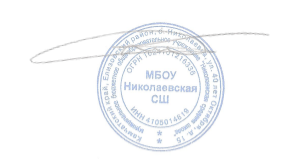 Директор										А.И. ДавиденкоМБОУ Николаевская СШПеречень учебников на 2017-2018 учебный год№Название учебника, авторКлассКлассНАЧАЛЬНАЯ ШКОЛА  (учебники, содержание которых соответствует ФГОС начального общего образования )НАЧАЛЬНАЯ ШКОЛА  (учебники, содержание которых соответствует ФГОС начального общего образования )НАЧАЛЬНАЯ ШКОЛА  (учебники, содержание которых соответствует ФГОС начального общего образования )НАЧАЛЬНАЯ ШКОЛА  (учебники, содержание которых соответствует ФГОС начального общего образования )ПЕРСПЕКТИВАПЕРСПЕКТИВА1Азбука, Климанова Л.Ф., Макеева С.Г.Азбука, Климанова Л.Ф., Макеева С.Г.12Русский язык Климанова Л.Ф., Макеева С.Г., Бабушкина Т.В.Русский язык Климанова Л.Ф., Макеева С.Г., Бабушкина Т.В.13Литературное чтение. В 2-х ч. Климанова Л.Ф., Горецкий В.Г., Виноградская Л.А., Бойкина М.В.Литературное чтение. В 2-х ч. Климанова Л.Ф., Горецкий В.Г., Виноградская Л.А., Бойкина М.В.1,2,3,4Математика. Дорофеев Г.В., Миракова Т.Н.Математика. Дорофеев Г.В., Миракова Т.Н.15Окружающий мир. Плешаков А.А., Новицкая М.Ю. в 2-х ч.Окружающий мир. Плешаков А.А., Новицкая М.Ю. в 2-х ч.1,2,36Английский язык.  О.В. Афанасьева, И.В. Михеева в 2-х ч.Английский язык.  О.В. Афанасьева, И.В. Михеева в 2-х ч.2,3,7Изобразительное искусство. Т.Я. Шпикалова, Л.В. ЕршоваИзобразительное искусство. Т.Я. Шпикалова, Л.В. Ершова18Технология. Н.И. Роговцева, Н.В. БогдановаТехнология. Н.И. Роговцева, Н.В. Богданова1,2,3,49Музыка. Критская Е.Д., Сергеева Г.П., Шмагина Т.С.Музыка. Критская Е.Д., Сергеева Г.П., Шмагина Т.С.1-3ШКОЛА РОССИИШКОЛА РОССИИ10Русский язык, В.П. Канакина, В.Г. ГорецкийРусский язык, В.П. Канакина, В.Г. Горецкий2,3,411Математика, М.И. Моро, М.И., Бантова М.А.,Бельтюкова Т.В. И др.Математика, М.И. Моро, М.И., Бантова М.А.,Бельтюкова Т.В. И др.2,3,412Английский язык.  О.В. Афанасьева, И.В. Михеева в 2-х ч.Английский язык.  О.В. Афанасьева, И.В. Михеева в 2-х ч.2,3,413 Литературное чтение. Л.Ф. Климанова, В.Г. Горецкий Литературное чтение. Л.Ф. Климанова, В.Г. Горецкий2,3,414Окружающий мир. А.А. Плешаков в 2-х ч.Окружающий мир. А.А. Плешаков в 2-х ч.2,3,415 Изобразительное искусство. Неменская, Л. А Изобразительное искусство. Неменская, Л. А2,416Технология Лутцева Е.А., Зуева Т.ПТехнология Лутцева Е.А., Зуева Т.П317Физическая культура. В.И. ЛяхФизическая культура. В.И. Лях1-418Основы религиозных культур и светской этики  А.И.Шемшурина Основы религиозных культур и светской этики  А.И.Шемшурина 419Основы православной культуры. А.В.  КураевОсновы православной культуры. А.В.  Кураев420Музыка. Критская Е.Д., Сергеева Г.П., Шмагина Т.С.Музыка. Критская Е.Д., Сергеева Г.П., Шмагина Т.С.2-4ОСНОВНОЕ ОБЩЕЕ ОБРАЗОВАНИЕ     (учебники, содержание которых соответствует ФГОС основного общего образования)ОСНОВНОЕ ОБЩЕЕ ОБРАЗОВАНИЕ     (учебники, содержание которых соответствует ФГОС основного общего образования)ОСНОВНОЕ ОБЩЕЕ ОБРАЗОВАНИЕ     (учебники, содержание которых соответствует ФГОС основного общего образования)21Русский язык. М.Т. Баранов, Т.А. Ладыженская, Л.А. Тростенцова5,6,7,822Литература. В.Я Коровина, В.П. Журавлёв, В.И. Коровин5,6,723Математика. Г.В. Дорофеев, Л.Г. Петерсон524Математика.  С.М. Никольский М.К.  М.К. Потапов, Н.Н. Решетников, А.В. Шевкин5,625Английский язык.  О.В. Афанасьева, И.В. Михеева 5,6,726История древнего мира А. Вигасин,  Годер Г.И., Свенцицкая И.С527Всеобщая история. История средних веков. Е.В. Агибалова, Донской Г.М.628История России. Арсентьев Н.М., Данилов А.А, Стефанович П.С., и др Под ред. А.В. Торкунова6,729Биология. А.А. Плешаков, Н.И. Сонин530География. И.И. Баринова, А.А. Плешаков, Н.И. Сонин5,631Обществознание. А.Ф. Никитин, Т.И. Никитина5,6,732Музыка.  Т.И. Науменко5,6,733Информатика. Л.Л. Босова, А.Ю. Босов5,6,7,834Изобразительное искусство. Горяева НА., Островская О.В. / Под ред. Неменского Б.М.5,635Английский язык.  Кауфман К.И., Кауфман М.Ю. 8,936Начальный курс географии. Т.П. Герасимова, Н.П. Неклюкова637Биология. В.В. Пасечник638Литература. ,В.Я.Коровина , В.П. Журавлёв, В.И. Коровин7,8,939Алгебра. С.М. Никольский, М.К. Потапов,Н.Н. Решетников, А.В. Шевкин7,840Геометрия ,Л.С.Атанасян, В.Ф.Бутузов С.Б.Кадомцев и др. 7-941Всеобщая история. История Нового времени 1500-1800. А.Я.Юдовская, П.А.Баранов, Л.М.Ванюшкина.7,842История России. А.А.Данилов, Л.Г.Косулина  8,943Обществознание.  Л.Н.Боголюбов, Н.И.Городецкая, Л.Ф.Иванова8,9,10,1144География материков и океанов. В.А.Коринская, И.В.Душина, В.А.Щенев 745Биология. В.В.Латюшин, В.А.Шапкин  Животные.746Изобразительное искусство. А.С,  Питерских, Г.Е. Гуров. / Под ред. Неменского Б.М.747Технология. Технологии ведения дома. Синица Н.В., Симоненко В.Д.5,6,748Технология. Индустриальный труд. А.Т Тищенко., В.Д.Симоненко 49Физическая культура. Погадаев Г.И.5-950Физика.А.В.Перышкин 7,8,951 ОБЖ.  С.Н.Вангородский, М.И.Кузнецов, В.Н.Латчук, В.В.Марков  8,10,1152География России. Природа России. И.И.Баринова853Биология.    Д.В.Колесов, Р.Д.Маш, И.Н.Беляев854Химия. Г.Е. Рудзитис, Ф.Г. Фельдман8,9,10,1155 Русский язык. Л.А.Тростенцова, Т.А.Ладыженская и др956Алгебра. Ю.Н.Макарычев, Н.Г.Миндюк 957Всеобщая история. А.О.Сорока-Цюпа Новейшая история958География.  Е.М. Домогацких , Н.И. Алексеевский.,  Н.Н.  Клюев 959Б иология.  Е.А. Криксунов, В.В. Пасечник А.А. Каменский,960Искусство. Г.И. Данилова8,961Информатика. Семакин И.Г., Залогова Л.А., Русаков СВ., Шестакова Л.В.962Технология. Симоненко В.Д., Электов А.А., Гончаров Б.А.,863Русский язык.  Н.Г.Гольцова, И.В.Шамшин, М.А.Мищерина (базовый уровень)10-1164Русский язык и литература.  Базовый и углублённый уровни.  И.В.  Гусарова 1065Русский язык и литература. Литература. Углубленный уровень (в 2 частях). АН Архангельский. и др.1066Алгебра и начала математического  анализа Ш.А. Алимов, Ю.М. Колягин, М. В. Ткачёва и др. (базовый  и углубленный уровень)10-1167Геометрия.  Л.С.Атанасян, В.Ф.Бутузов С.Б.Кадомцев и др. (базовый и углубленный уровень)10-1168Английский язык (базовый уровень). Афанасьева О.В., Михеева И.В., Баранова К.М.10-1169Всеобщая история. Н.В.Загладин, Н.А.Симония (углубленный уровень)1070 История России . Н.И. Павленко, И.Л. Андреев, Л.М. Ляшенко 1071История России. А.А. Данилов, М.Ю. Брант, М.М. Горинов и др. 1072Экономическая и социальная география мира. В.В. Николина 10-1173Экономика. Базовый уровень. И.В. Липсиц 10-1174Биология. Общая биология. А.А. Каменский, Е.А. Криксунов, В.В. Пасечник10-1175Экология. Миркин Б.М., Наумова Л.Г., Суматохин СВ.10-1176Физика. Г.Я. Мякишев (базовый уровень)1077Физика. Мякишев Г.Я., Синяков A3. (углубленный уровень)1078Мировая художественная культура. (Искусство) Данилова Г.И10,1179Литература. В.А. Чалмаев, С.А.Зинин 1180Литература XX века: хрестоматия, В.А. Чалмаев, С.А.Зинин 1181 Всеобщая история Н.В.Загладин. Конец  19 в. – начало 21в. (углубленный уровень)  1182История России 20 – начало 21в. А.Ф. Кисилёв, В.П. Попов1183Информатика и ИКТ. И.Г. Семакин, Е.К. Хеннер10-1184Физика. Г.Я.Мякишев,  Б.Б.Буховцев, В.М.Чаругин  1185ОБЖ . В.Н.Латчук , В.В.Марков, , С.К.Миронов, С.Н.Вангородский 10,1186Физическая культура. В.И. Лях10-11